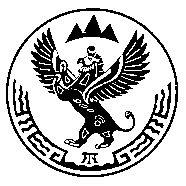 Об утверждении Программ профилактики рисков причинения вреда (ущерба) охраняемым законом ценностям при осуществлении регионального государственного экологического контроля (надзора) в Республике Алтай, при осуществлении регионального государственного геологического контроля (надзора) в Республике Алтай, при осуществлении регионального государственного контроля (надзора) в области охраны и использования особо охраняемых природных территорий в Республике Алтай на 2022 годВ соответствии с п. 4 статьи 44 Федерального закона от 31 июля 2020 года № 248-ФЗ «О государственном контроле (надзоре) и муниципальном контроле в Российской Федерации», постановлением Правительства Российской Федерации от 25 июня 2021 года № 990 «Об утверждении Правил разработки и утверждения контрольными (надзорными) органами программы профилактики рисков причинения вреда (ущерба) охраняемым законом ценностям», постановлением Правительства Республики Алтай от 21 декабря 2021 года № 401 «Об утверждении Положения об осуществлении регионального государственного экологического контроля (надзора) в Республике Алтай, признании утратившим силу постановления Правительства Республики Алтай от 20 декабря 2012 года № 314 и внесении изменения в пункт 13 постановления Правительства Республики Алтай от 13 марта 2015 года № 67», постановлением Правительства Республики Алтай от 21 декабря 2021 года № 398 «Об утверждении Положения об осуществлении регионального государственного контроля (надзора) в области охраны и использования особо охраняемых природных территорий в Республике Алтай», постановлением Правительства Республики Алтай от 13 января 2022 года № 3 «Об утверждении Положения об осуществлении регионального государственного геологического контроля (надзора) в Республике Алтай», в целях предупреждения нарушений обязательных требований природоохранного законодательства, и руководствуясь Положением о Министерстве природных ресурсов, экологии и туризма Республики Алтай, утвержденным постановлением Правительства Республики Алтай от 21 мая 2015 года № 135, приказываю:Утвердить прилагаемую Программу профилактики рисков причинения вреда (ущерба) охраняемым законом ценностям при осуществлении регионального государственного экологического контроля (надзора) в Республике Алтай на 2022 год (Приложение 1);Утвердить прилагаемую Программу профилактики рисков причинения вреда (ущерба) охраняемым законом ценностям при осуществлении регионального государственного геологического контроля (надзора) в Республике Алтай (Приложение 2);Утвердить прилагаемую Программу профилактики рисков причинения вреда (ущерба) охраняемым законом ценностям при осуществлении регионального государственного контроля (надзора) в области охраны и использования особо охраняемых природных территорий в Республике Алтай (Приложение 3);Начальнику отдела обеспечения экологической безопасности Ишмину Т.Ю. в течение 3 (трех) рабочих дней со дня подписания настоящего Приказа обеспечить размещение его на официальном сайте Министерства природных ресурсов, экологии и туризма Республики Алтай в информационно-коммуникационной сети «Интернет».Контроль за исполнением настоящего Приказа оставляю за собой.Министр                                                                                           Е.О. ПовароваИшмин Тимур Юрьевич, отдел обеспечения экологической безопасности,начальник отдела, т. (38822)6-62-98, mpr_ra@mail.ruПриложение 1УТВЕРЖДЕНОприказом Министерства природных ресурсов, экологии и туризма Республики Алтай от «21» декабря 2022 года № 794Программапрофилактики рисков причинения вреда (ущерба) охраняемым законом ценностям при осуществлении регионального государственного экологического контроля (надзора) в Республике Алтай на 2022 год1.Анализ текущего состояния осуществления регионального государственного экологического контроля (надзора) в Республике Алтай:Министерством природных ресурсов, экологии и туризма Республики Алтай осуществляет региональный государственный экологический контроль (надзор) в Республике Алтай.Перечень правовых актов, содержащих обязательные требования, соблюдение которых оценивается при проведении мероприятий по региональному государственному контролю (надзору) за соблюдением законодательных и иных нормативных правовых актов Российской Федерации и Республики Алтай размещен на официальном сайте Министерства сети «Интернет» (https://mpr-ra.ru/kontrolno-nadzornaya-deyatelnost/spisok-normativno-pravovykh-aktov-dlya-prirodopolzovatelej).Подконтрольными субъектами являются юридические лица, индивидуальные предприниматели, осуществляющие хозяйственную и (или) иную деятельность на объектах, подлежащих региональному государственному контролю (надзору).Министерство осуществляет региональный государственный экологический контроль (надзор) в Республике Алтай на основании полномочий, установленных Федеральным законом «Об охране окружающей среды» и в соответствии с Положением о Министерстве природных ресурсов, экологии и туризма Республики Алтай, утвержденным постановлением Правительства Республики Алтай от 21 мая 2015 года № 135.Реализация надзорных полномочий осуществляется, в соответствии с действующим законодательством, посредством организации и проведения:- плановых проверок юридических лиц и индивидуальных предпринимателей в соответствии с Планом проверок юридических лиц и индивидуальных предпринимателей, согласованном с органами прокуратуры (далее – План проверок);- внеплановых проверок юридических лиц и индивидуальных предпринимателей по основаниям, предусмотренным частью 2 статьи 10 Федерального закона № 294-ФЗ;- мероприятий по контролю без взаимодействия с юридическими лицами, индивидуальными предпринимателями:- плановых (рейдовых) осмотров, акваторий водоемов (в том числе водоохранных зон водных объектов, подлежащих региональному государственному экологическому контролю (надзору) в области использования и охраны водных объектов).По состоянию на  24 января 2022 года в региональном Реестре объектов, оказывающих негативное воздействие на окружающую среду (НВОС) зарегистрировано 947 объектов, также экологическому контролю подлежат более 12 тысяч рек и 7 тысяч озер, 44 памятника природы, 4 природных парка, 2 заказника, 58 объектов недропользования и 194 лицензии на добычу подземных вод.Снижение количества проверок обусловлено введенными постановлением Правительства Российской Федерации от03.04.2020 № 438 «Об особенностях осуществления в 2020 году государственного контроля (надзора), муниципального контроля и о внесении изменения в пункт 7 Правил подготовки органами государственного контроля (надзора) и органами муниципального контроля ежегодных планов проведения плановых проверок юридических лиц и индивидуальных предпринимателей» ограничительными мерами по проведению проверок.За 2021 год поступило свыше 40 обращений граждан по вопросам нарушений природоохранного законодательства, по всем приняты соответствующие меры реагирования.В целях предупреждения нарушений юридическими лицами и индивидуальными предпринимателями обязательных требований, устранения причин, факторов и условий, способствующих нарушениям обязательных требований, в 2021 году выдано 41 предостережений о недопустимости нарушения обязательных требований законодательства в области охраны окружающей среды.В период 2021 года отделом вынесено 210 решений о рассмотрении дел, 135 представлений на устранение условий и причин совершения административных правонарушений. Кроме того, рассмотрены материалы об административных правонарушений поступивших от органов МВД по РА – 120, от органов прокуратуры – 24. По всем материалам вынесено соответствующее решения.Отдел в рамках осуществления полномочий, установил 147 правонарушений.Типовыми нарушениями в области охраны окружающей среды, выявляемыми при проведении плановых и внеплановых мероприятий по контролю являются:- осуществление добычи подземных вод или общераспространенных полезных ископаемых без оформления соответствующей лицензии;-  нарушение порядка паспортизации отходов I-IV классов опасности;- отсутствие документов, подтверждающих  квалификацию должностного лица на право обращения с отходами производства и потребления;- нарушение сроков предоставления квартальных и годовых отчетов, например  отчет об осуществлении ПЭК.- нарушение режима использования водоохранных зон и прибрежно-защитных полос;- незаконная добыча общераспространенных полезных ископаемых без разрешительных документов на участках недр местного значения.В 2021 году осуществлялось информирование юридических лиц, индивидуальных предпринимателей, граждан по вопросам соблюдения обязательных требований, посредством:проведения и участия в совещаниях, в том числе:- заседания межведомственной комиссии по экологической безопасности Республики Алтай;- заседания в рабочих группах по экологии о состоянии законности в сфере природоохранного законодательства (Государственное Собрание – Эл Курултай Республики Алтай);2) разъяснительной работы в средствах массовой информации;3) информирование подконтрольных субъектов на официальном сайте Министерства.Проблемы, на решение которых направлена настоящая Программа,– причинение вреда (ущерба) охраняемым законом ценностям, наличие причин и условий, способствующих нарушению обязательных требований природоохранного законодательства в Республики Алтай Решению названных проблем будет способствовать реализация профилактических мероприятий настоящей Программы, направленных на снижение факторов риска причинения вреда (ущерба) охраняемым законом ценностям, минимизацию причин и условий, способствующих нарушению обязательных требований природоохранного законодательства.2. Цели и задачи ПрограммыПрофилактическая работа в Министерстве представляет собой системно организованную деятельность по комплексной реализации мер организационного, информационного, правового и иного характера, направленную на достижение следующих основных целей:- стимулирование добросовестного соблюдения обязательных требований всеми контролируемыми лицами;- устранение условий, причин и факторов, способных привести к нарушениям обязательных требований и (или) причинению вреда (ущерба) охраняемым законом ценностям;- создание условий для доведения обязательных требований до контролируемых лиц, повышение информированности о способах их соблюдения;- разъяснение подконтрольным субъектам системы обязательных требований соблюдения природоохранного законодательства.Проведение профилактических мероприятий позволит решить следующие задачи:- внедрение действенной системы профилактических мероприятий, в том числе создание системы консультирования подконтрольных субъектов с использованием современных информационно-телекоммуникационных технологий;- создание условий для изменения ценностного отношения подконтрольных субъектов к рисковому поведению, формирования позитивной юридической ответственности за свое поведение, поддержания мотивации к добросовестному поведению;- формирование одинакового понимания обязательных требований природоохранного законодательства;- выявление причин, факторов и условий, способствующих причинению вреда охраняемым законом ценностям (архивным документам), определение способов устранения или снижения рисков их возникновения;- установление и оценка зависимости видов, форм и интенсивности профилактических мероприятий от видов и типов подконтрольных субъектов и присвоенной им категории риска, проведение профилактических мероприятий с учетом данных факторов.Программа призвана обеспечить создание условий для снижения количества случаев нарушения обязательных требований в сфере природопользования, в части установления порядка осуществлении регионального государственного экологического контроля (надзора) в Республике Алтай.Мониторинг реализации Программы осуществляется ежеквартально посредством сбора и накопления информации о ходе реализации мероприятий Программы с последующей выработкой предложений о необходимости принятия управленческих мер по обеспечению ее выполнения, о ее корректировке (при необходимости).Реализация настоящей Программы будет способствовать достижению следующих конечных результатов:- увеличение доли законопослушных подконтрольных субъектов;- развитие системы профилактических мероприятий;- повышение уровня правовой грамотности подконтрольных субъектов, в том числе путем обеспечения доступности информации об обязательных требованиях природоохранного законодательства;- снижение риска причинения вреда (ущерба) охраняемым законом ценностям (архивным документам);- уменьшение административной нагрузки на подконтрольные субъекты.3. Перечень профилактических мероприятий на 2022 год4. Оценка эффективности и результативности ПрограммыОценка эффективности Программы осуществляется по итогам года.Целевыми показателями Программы являются:1. Доля в процентном отношении подконтрольных субъектов, в отношении которых выявлены нарушения обязательных требований законодательства, к общему количеству подконтрольных субъектов, в отношении которых проводились контрольные мероприятия в отчетном году.Показатель рассчитывается как отношение количества подконтрольных субъектов, в отношении которых выявлены нарушения обязательных требований законодательства, к количеству проведенных контрольных мероприятий. Ожидается ежегодное снижение указанного показателя на 5 %.2. Доля в процентном отношении профилактических мероприятий в общем объеме контрольных и профилактических мероприятий.Показатель рассчитывается как отношение количества проведенных профилактических мероприятий к количеству проведенных контрольных и профилактических мероприятий. Ожидается ежегодный рост указанного показателя на 5 %.Отчетные показатели деятельности Министерства по достижению показателей эффективности профилактических мероприятий в 2022 годуПриложение 2УТВЕРЖДЕНОприказом Министерства природных ресурсов, экологии и туризма Республики Алтай от «21» декабря 2021 года № 794Программапрофилактики рисков причинения вреда (ущерба) охраняемым законом ценностям при осуществлении регионального государственного геологического контроля (надзора) в Республике Алтай на 2022 год1.Анализ текущего состояния осуществления регионального государственного геологического контроля (надзора) в Республике Алтай:Министерством природных ресурсов, экологии и туризма Республики Алтай осуществляет региональный государственный геологический контроль (надзор) в Республике Алтай.Перечень правовых актов, содержащих обязательные требования, соблюдение которых оценивается при проведении мероприятий по региональному государственному контролю (надзору) за соблюдением законодательных и иных нормативных правовых актов Российской Федерации и Республики Алтай размещен на официальном сайте Министерства сети «Интернет» (https://mpr-ra.ru/kontrolno-nadzornaya-deyatelnost/spisok-normativno-pravovykh-aktov-dlya-prirodopolzovatelej).Подконтрольными субъектами являются юридические лица, индивидуальные предприниматели граждане, осуществляющие хозяйственную и (или) иную деятельность на объектах, подлежащих региональному государственному геологическому контролю (надзору).Министерство осуществляет региональный государственный геологический контроль (надзор) в Республике Алтай в соответствии с Положением о Министерстве природных ресурсов, экологии и туризма Республики Алтай, утвержденным постановлением Правительства Республики Алтай от 21 мая 2015 года № 135.Реализация надзорных полномочий осуществляется, в соответствии с действующим законодательством, посредством организации и проведения:- плановых проверок юридических лиц и индивидуальных предпринимателей в соответствии с Планом проверок юридических лиц и индивидуальных предпринимателей, согласованном с органами прокуратуры (далее – План проверок);- внеплановых проверок юридических лиц и индивидуальных предпринимателей по основаниям, предусмотренным частью 2 статьи 10 Федерального закона № 294-ФЗ;- мероприятий по контролю без взаимодействия с юридическими лицами, индивидуальными предпринимателями:- плановых (рейдовых) осмотров участков недр местного значения.По состоянию на 24 января 2022 года зарегистрировано 58 объектов недропользования и 194 лицензии на добычу подземных вод.Снижение количества проверок обусловлено введенными постановлением Правительства Российской Федерации от03.04.2020 № 438 «Об особенностях осуществления в 2020 году государственного контроля (надзора), муниципального контроля и о внесении изменения в пункт 7 Правил подготовки органами государственного контроля (надзора) и органами муниципального контроля ежегодных планов проведения плановых проверок юридических лиц и индивидуальных предпринимателей» ограничительными мерами по проведению проверок.Типовыми нарушениями в области охраны окружающей среды, выявляемыми при проведении плановых и внеплановых мероприятий по контролю являются:- осуществление добычи подземных вод или общераспространенных полезных ископаемых без оформления соответствующей лицензии;- незаконная добыча общераспространенных полезных ископаемых без разрешительных документов на участках недр местного значения.В 2021 году осуществлялось информирование юридических лиц, индивидуальных предпринимателей, граждан по вопросам соблюдения обязательных требований, посредством:1) разъяснительной работы в средствах массовой информации;2) информирование подконтрольных субъектов на официальном сайте Министерства.Проблемы, на решение которых направлена настоящая Программа,– причинение вреда (ущерба) охраняемым законом ценностям, наличие причин и условий, способствующих нарушению обязательных требований природоохранного законодательства в Республики Алтай Решению названных проблем будет способствовать реализация профилактических мероприятий настоящей Программы, направленных на снижение факторов риска причинения вреда (ущерба) охраняемым законом ценностям, минимизацию причин и условий, способствующих нарушению обязательных требований природоохранного законодательства.2. Цели и задачи ПрограммыПрофилактическая работа в Министерстве представляет собой системно организованную деятельность по комплексной реализации мер организационного, информационного, правового и иного характера, направленную на достижение следующих основных целей:- стимулирование добросовестного соблюдения обязательных требований всеми контролируемыми лицами;- устранение условий, причин и факторов, способных привести к нарушениям обязательных требований и (или) причинению вреда (ущерба) охраняемым законом ценностям;- создание условий для доведения обязательных требований до контролируемых лиц, повышение информированности о способах их соблюдения;- разъяснение подконтрольным субъектам системы обязательных требований соблюдения законодательства «О недрах».Проведение профилактических мероприятий позволит решить следующие задачи:- внедрение действенной системы профилактических мероприятий, в том числе создание системы консультирования подконтрольных субъектов с использованием современных информационно-телекоммуникационных технологий;- создание условий для изменения ценностного отношения подконтрольных субъектов к рисковому поведению, формирования позитивной юридической ответственности за свое поведение, поддержания мотивации к добросовестному поведению;- формирование одинакового понимания обязательных требований природоохранного законодательства;- выявление причин, факторов и условий, способствующих причинению вреда охраняемым законом ценностям (архивным документам), определение способов устранения или снижения рисков их возникновения;- установление и оценка зависимости видов, форм и интенсивности профилактических мероприятий от видов и типов подконтрольных субъектов и присвоенной им категории риска, проведение профилактических мероприятий с учетом данных факторов.Программа призвана обеспечить создание условий для снижения количества случаев нарушения обязательных требований в сфере природопользования, в части установления порядка осуществлении регионального государственного экологического контроля (надзора) в Республике Алтай.Мониторинг реализации Программы осуществляется ежеквартально посредством сбора и накопления информации о ходе реализации мероприятий Программы с последующей выработкой предложений о необходимости принятия управленческих мер по обеспечению ее выполнения, о ее корректировке (при необходимости).Реализация настоящей Программы будет способствовать достижению следующих конечных результатов:- увеличение доли законопослушных подконтрольных субъектов;- развитие системы профилактических мероприятий;- повышение уровня правовой грамотности подконтрольных субъектов, в том числе путем обеспечения доступности информации об обязательных требованиях природоохранного законодательства;- снижение риска причинения вреда (ущерба) охраняемым законом ценностям (архивным документам);- уменьшение административной нагрузки на подконтрольные субъекты.3. Перечень профилактических мероприятий на 2022 год4. Оценка эффективности и результативности ПрограммыОценка эффективности Программы осуществляется по итогам года.Целевыми показателями Программы являются:1. Доля в процентном отношении подконтрольных субъектов, в отношении которых выявлены нарушения обязательных требований законодательства, к общему количеству подконтрольных субъектов, в отношении которых проводились контрольные мероприятия в отчетном году.Показатель рассчитывается как отношение количества подконтрольных субъектов, в отношении которых выявлены нарушения обязательных требований законодательства, к количеству проведенных контрольных мероприятий. Ожидается ежегодное снижение указанного показателя на 5 %.2. Доля в процентном отношении профилактических мероприятий в общем объеме контрольных и профилактических мероприятий.Показатель рассчитывается как отношение количества проведенных профилактических мероприятий к количеству проведенных контрольных и профилактических мероприятий. Ожидается ежегодный рост указанного показателя на 5 %.Отчетные показатели деятельности Министерства по достижению показателей эффективности профилактических мероприятий в 2022 годуПриложение 3УТВЕРЖДЕНОприказом Министерства природных ресурсов, экологии и туризма Республики Алтай от «21» декабря 2021 года № 794Программапрофилактики рисков причинения вреда (ущерба) охраняемым законом ценностям при осуществлении регионального государственного контроля(надзора) в области охраны и использования особо охраняемых природных территорий в Республике Алтай на 2022 год1.Анализ текущего состояния осуществления регионального государственного геологического контроля (надзора) в Республике Алтай:Осуществляется региональный государственный контроль (надзор) в области охраны и использования особо охраняемых природных территорий в Республике Алтай Министерством природных ресурсов, экологии и туризма Республики Алтай и Бюджетным учреждением Республики Алтай «Дирекция особо охраняемых природных территорий в Республике Алтай» в отношении управляемых им особо охраняемых природных территорий регионального значения и их охранных зон.Перечень правовых актов, содержащих обязательные требования, соблюдение которых оценивается при проведении мероприятий по региональному государственному контролю (надзору) за соблюдением законодательных и иных нормативных правовых актов Российской Федерации и Республики Алтай размещен на официальном сайте Министерства сети «Интернет» (https://mpr-ra.ru/kontrolno-nadzornaya-deyatelnost/spisok-normativno-pravovykh-aktov-dlya-prirodopolzovatelej).Подконтрольными субъектами являются юридические лица, индивидуальные предприниматели граждане, осуществляющие хозяйственную и (или) иную деятельность на особо охраняемых природных территорий регионального значения.Министерство осуществляет региональный государственный контроль (надзор) в области охраны и использования особо охраняемых природных территорий в Республике Алтай в соответствии с Положением о Министерстве природных ресурсов, экологии и туризма Республики Алтай, утвержденным постановлением Правительства Республики Алтай от 21 мая 2015 года № 135.Реализация надзорных полномочий осуществляется, в соответствии с действующим законодательством, посредством организации и проведения:- плановых проверок юридических лиц и индивидуальных предпринимателей в соответствии с Планом проверок юридических лиц и индивидуальных предпринимателей, согласованном с органами прокуратуры (далее – План проверок);- внеплановых проверок юридических лиц и индивидуальных предпринимателей по основаниям, предусмотренным частью 2 статьи 10 Федерального закона № 294-ФЗ;- мероприятий по контролю без взаимодействия с юридическими лицами, индивидуальными предпринимателями:- плановых (рейдовых) осмотров особо охраняемых природных территорий республиканского значения.По состоянию на 31 декабря 2021 зарегистрировано 44 памятника природы, 4 природных парка, 2 заказника.В 2021 году сотрудниками Дирекции было проведено 109 рейдовых мероприятий, составлено 8 протоколов.«Зона покоя Укок» - 23 рейда«Уч-Энмек» - 21 рейд, включая 3 совместных рейда на территорию природного парка «Зона покоя Укок». Составлено 6 протоколов. Наложено 6 штрафов на сумму 3 т.р. по статье 16 Закона Республики Алтай «Об административных правонарушениях».«Ак Чолушпа» - 16 рейдов,  «Белуха» - 6 рейдовАдминистрация Дирекции провела 43 рейда на ООПТ. Возбуждено 2 административных дела: 1. По заявлению физического лица проведена проверка на территории памятника природы «Челушманский ландшафтный участок» (Турбаза «Каменные грибы»).  Вынесено постановление о нарушении ст. 8.45. КоАП РФ, на юридическое лицо  наложен штраф в размере 30т.р. (штраф уплачен). Нарушение устранено.2. Так же по заявлению о вырубке деревьев на территории памятника природы «Аскатская долина» было возбуждено административное дело в отношении неустановленных лиц. На основании расчета ущерба, он признан значительным, и материалы дела были переданы в МВД Чемальского района. В настоящее время дело закрыто.Гражданский иск, поданный в прошлом году,  на сумму 594 931 т.р. о возмещении  ущерба от вырубки  на территории памятника природы «Турочакский» 163 сырорастущих  деревьев удовлетворен судом. В 2021 году выявлено 8 нарушений на территории ООПТ регионального значения, возбуждено 8 административных дела, сумма взысканных штрафов составила 33 т.р.По экологическому просвещению за 2021 год в отделах Дирекции проведено 25 мероприятий. Кроме того, в течение года проводились регулярные беседы с посетителями ООПТ, участие в экологических акциях, проведение экскурсий, а также создание и организация работы эковолонерских клубов. Помимо традиционных запланированных мероприятий таких как: «День воды», «Час Земли», «День птиц», «Марш парков», «Зеленая Россия», классные часы и экологические уроки в учебных заведениях, в этом году сотрудники природного парка «Уч-Энмек»впервые приняли участие в экологической акции, организованной общественным движением «Чистый Алтай», участники которой очищали надписи, оставленные гостями нашего региона  на скалах,возле сёл Малый Яломан, Ак-Бом, Акташ.Сотрудник природного парка «Белуха» совместно с командой волонтеров (23 человека) из разных регионов России в течение 5 дней проводили очистку туристических троп на территории природного парка в районе озера Аккем. В  общей сложности было очищено 10 км тропы, собрано около 120 мешков мусора.  ПП «Ак Чолушпа» в течение года созданы 2 эковолонтерских клуба: «Эковолонтер» из числа местного взрослого населения и «Ар Башкус» на базе Улаганской школы. В течение года эти отряды эффективно работали на территории природного парка «Ак Чолушпа». Раздавали листовки, оформляли стенды, проводили беседы, субботники, высаживали саженцы деревьев, ликвидировали стихийные свалки мусора и многое другое. Проведена работа по установке во всех природных парках  информационных щитов и аншлагов в количестве 24 штук.В том числе на  экологической тропе в природном парке «Белуха» также установлены информационные щиты.В 2022 году своими силами планируется установка  уже изготовленных 4-х аншлагов в Шавлинском заказнике и по одному в Сумультинском заказнике и на Семинском перевале.2. Цели и задачи ПрограммыПрофилактическая работа в Министерстве представляет собой системно организованную деятельность по комплексной реализации мер организационного, информационного, правового и иного характера, направленную на достижение следующих основных целей:- стимулирование добросовестного соблюдения обязательных требований всеми контролируемыми лицами;- устранение условий, причин и факторов, способных привести к нарушениям обязательных требований и (или) причинению вреда (ущерба) охраняемым законом ценностям;- создание условий для доведения обязательных требований до контролируемых лиц, повышение информированности о способах их соблюдения;- разъяснение подконтрольным субъектам системы обязательных требований соблюдения законодательства.Проведение профилактических мероприятий позволит решить следующие задачи:- внедрение действенной системы профилактических мероприятий, в том числе создание системы консультирования подконтрольных субъектов с использованием современных информационно-телекоммуникационных технологий;- создание условий для изменения ценностного отношения подконтрольных субъектов к рисковому поведению, формирования позитивной юридической ответственности за свое поведение, поддержания мотивации к добросовестному поведению;- формирование одинакового понимания обязательных требований природоохранного законодательства;- выявление причин, факторов и условий, способствующих причинению вреда охраняемым законом ценностям (архивным документам), определение способов устранения или снижения рисков их возникновения;- установление и оценка зависимости видов, форм и интенсивности профилактических мероприятий от видов и типов подконтрольных субъектов и присвоенной им категории риска, проведение профилактических мероприятий с учетом данных факторов.Программа призвана обеспечить создание условий для снижения количества случаев нарушения обязательных требований в сфере природопользования, в части установления порядка осуществлении регионального государственного экологического контроля (надзора) в Республике Алтай.Мониторинг реализации Программы осуществляется ежеквартально посредством сбора и накопления информации о ходе реализации мероприятий Программы с последующей выработкой предложений о необходимости принятия управленческих мер по обеспечению ее выполнения, о ее корректировке (при необходимости).Реализация настоящей Программы будет способствовать достижению следующих конечных результатов:- увеличение доли законопослушных подконтрольных субъектов;- развитие системы профилактических мероприятий;- повышение уровня правовой грамотности подконтрольных субъектов, в том числе путем обеспечения доступности информации об обязательных требованиях природоохранного законодательства;- снижение риска причинения вреда (ущерба) охраняемым законом ценностям (архивным документам);- уменьшение административной нагрузки на подконтрольные субъекты.3. Перечень профилактических мероприятий на 2022 год4. Оценка эффективности и результативности ПрограммыОценка эффективности Программы осуществляется по итогам года.Целевыми показателями Программы являются:1. Доля в процентном отношении подконтрольных субъектов, в отношении которых выявлены нарушения обязательных требований законодательства, к общему количеству подконтрольных субъектов, в отношении которых проводились контрольные мероприятия в отчетном году.Показатель рассчитывается как отношение количества подконтрольных субъектов, в отношении которых выявлены нарушения обязательных требований законодательства, к количеству проведенных контрольных мероприятий. Ожидается ежегодное снижение указанного показателя на 5 %.2. Доля в процентном отношении профилактических мероприятий в общем объеме контрольных и профилактических мероприятий.Показатель рассчитывается как отношение количества проведенных профилактических мероприятий к количеству проведенных контрольных и профилактических мероприятий. Ожидается ежегодный рост указанного показателя на 5 %.Отчетные показатели деятельности Министерства по достижению показателей эффективности профилактических мероприятий в 2022 годуМИНИСТЕРСТВО ПРИРОДНЫХ РЕСУРСОВ,ЭКОЛОГИИ И ТУРИЗМА РЕСПУБЛИКИ АЛТАЙ(Минприроды РА)МИНИСТЕРСТВО ПРИРОДНЫХ РЕСУРСОВ,ЭКОЛОГИИ И ТУРИЗМА РЕСПУБЛИКИ АЛТАЙ(Минприроды РА)МИНИСТЕРСТВО ПРИРОДНЫХ РЕСУРСОВ,ЭКОЛОГИИ И ТУРИЗМА РЕСПУБЛИКИ АЛТАЙ(Минприроды РА)АЛТАЙ РЕСПУБЛИКАНЫҤАР-БӰТКЕН БАЙЛЫКТАР, ЭКОЛОГИЯ ЛА ТУРИЗИМ МИНИСТЕРСТВОЗЫ(АР Минарбӱткен)АЛТАЙ РЕСПУБЛИКАНЫҤАР-БӰТКЕН БАЙЛЫКТАР, ЭКОЛОГИЯ ЛА ТУРИЗИМ МИНИСТЕРСТВОЗЫ(АР Минарбӱткен)АЛТАЙ РЕСПУБЛИКАНЫҤАР-БӰТКЕН БАЙЛЫКТАР, ЭКОЛОГИЯ ЛА ТУРИЗИМ МИНИСТЕРСТВОЗЫ(АР Минарбӱткен)АЛТАЙ РЕСПУБЛИКАНЫҤАР-БӰТКЕН БАЙЛЫКТАР, ЭКОЛОГИЯ ЛА ТУРИЗИМ МИНИСТЕРСТВОЗЫ(АР Минарбӱткен)АЛТАЙ РЕСПУБЛИКАНЫҤАР-БӰТКЕН БАЙЛЫКТАР, ЭКОЛОГИЯ ЛА ТУРИЗИМ МИНИСТЕРСТВОЗЫ(АР Минарбӱткен)ПРИКАЗПРИКАЗПРИКАЗJAKAРУJAKAРУJAKAРУJAKAРУJAKAРУJAKAРУ«21» декабря 2021 г.«21» декабря 2021 г.№794794794г. Горно-Алтайскг. Горно-Алтайскг. Горно-Алтайскг. Горно-Алтайскг. Горно-Алтайскг. Горно-Алтайскг. Горно-Алтайскг. Горно-Алтайскг. Горно-Алтайскг. Горно-Алтайск№ п/пОписание мероприятияОписание мероприятияСроки (периодичность) проведенияОжидаемые результатыИсполнитель1. Информирование1. Информирование1. Информирование1. Информирование1. Информирование1. Информирование1.1. Размещение на официальных сайтах в сети "Интернет" перечней нормативных 
правовых актов или их отдельных частей, содержащих обязательные требования, 
оценка соблюдения которых является предметом государственного контроля(надзора), 
а также текстов соответствующих нормативных правовых актов1.1. Размещение на официальных сайтах в сети "Интернет" перечней нормативных 
правовых актов или их отдельных частей, содержащих обязательные требования, 
оценка соблюдения которых является предметом государственного контроля(надзора), 
а также текстов соответствующих нормативных правовых актов1.1. Размещение на официальных сайтах в сети "Интернет" перечней нормативных 
правовых актов или их отдельных частей, содержащих обязательные требования, 
оценка соблюдения которых является предметом государственного контроля(надзора), 
а также текстов соответствующих нормативных правовых актов1.1. Размещение на официальных сайтах в сети "Интернет" перечней нормативных 
правовых актов или их отдельных частей, содержащих обязательные требования, 
оценка соблюдения которых является предметом государственного контроля(надзора), 
а также текстов соответствующих нормативных правовых актов1.1. Размещение на официальных сайтах в сети "Интернет" перечней нормативных 
правовых актов или их отдельных частей, содержащих обязательные требования, 
оценка соблюдения которых является предметом государственного контроля(надзора), 
а также текстов соответствующих нормативных правовых актов1.1. Размещение на официальных сайтах в сети "Интернет" перечней нормативных 
правовых актов или их отдельных частей, содержащих обязательные требования, 
оценка соблюдения которых является предметом государственного контроля(надзора), 
а также текстов соответствующих нормативных правовых актов1.1.1.1.1.1.Размещение и подержание в актуальном состоянии на сайте Министерства:1) текстов нормативных правовых актов, регулирующих осуществление регионального контроля2) сведений об изменениях, внесенных в нормативные правовые акты, регулирующие осуществление регионального контроля, о сроках и порядке их вступления в силу3) перечня нормативных правовых актов с указанием структурных единиц этих актов, содержащих обязательные требования, оценка соблюдения которых является предметом контроля, а также информации о мерах ответственности, применяемых при нарушении обязательных требований, с текстами в действующей редакции4) перечня индикаторов риска нарушения обязательных требований, порядок отнесения объектов контроля к категориям риска5) перечня объектов контроля, с указанием категории риска6) исчерпывающего перечня сведений, которые могут запрашиваться Министерством у контролируемого лица7) докладов, содержащие результаты обобщения правоприменительной практики Министерства8) утвержденных проверочных листов 9) докладов, содержащие результаты обобщения правоприменительной практики Министерства10) сведений о способах получения консультаций по вопросам соблюдения обязательных требований;11) сведений о порядке досудебного обжалования решений Министерства, действий (бездействия) его должностных лиц;12) программы профилактики рисков причинения вреда (ущерба) охраняемым законом ценностям (далее – программа профилактики);13) иных сведений, предусмотренных нормативными правовыми актами Российской Федерации и (или) программой профилактики рисков причинения вреда (ущерба) охраняемым законом ценностямв течение 5 рабочих дней с даты принятия-//--//-в течение 5 рабочих дней с даты их принятия или внесения изменений-//--//--//--//-до 1 марта года, следующего за отчетным, в течнии3 рабочих дней со дня утвержденияв течение 5 дней со дня утверждения на сайте Министерства, но не позднее 20 декабря текущего годав течение 5 рабочих дней с даты их принятия или внесения измененийобеспечение открытости обязательных требований природоохранного законодательства, требований нормативных правовых актов Начальник отдела обеспечения экологической безопасности, должностные лица Министерства1.1.2.1.1.2.Размещение проекта программы профилактики на сайте Министерства для проведения общественного обсуждения с 01 октября по 01 ноября года, предшествующего году, в котором планируется  проведение профилактических мероприятийинформирование проверяемых лицдолжностные лица Министерства1.1.3.1.1.3.Поддержание в актуальном состоянии руководств по соблюдению обязательных требований  природоохранного законодательства, размещенных наофициальном сайте Министерствапо мере необходимости, но не позднее 5 рабочих дней со дня возникновения основания для актуализации сведенийосведомленность проверяемых лиц о мерах, необходимых для соблюдения обязательных требованийдолжностные лица Министерства1.2. Информирование юридических лиц по вопросам соблюдения обязательных требований путем проведения публичных мероприятий1.2. Информирование юридических лиц по вопросам соблюдения обязательных требований путем проведения публичных мероприятий1.2. Информирование юридических лиц по вопросам соблюдения обязательных требований путем проведения публичных мероприятий1.2. Информирование юридических лиц по вопросам соблюдения обязательных требований путем проведения публичных мероприятий1.2. Информирование юридических лиц по вопросам соблюдения обязательных требований путем проведения публичных мероприятий1.2. Информирование юридических лиц по вопросам соблюдения обязательных требований путем проведения публичных мероприятий1.2.1.1.2.1.Проведение публичных обсуждений результатов правоприменительной практики Министерства1 раз в полугодие(2 раза в год)осведомленность проверяемых лицо мерах, необходимых для соблюдения обязательных требованийдолжностные лица Министерства 1.2.2.1.2.2.Проведение семинаров с субъектами государственного контроля по вопросам формирования и ведения ведомственных архивов.2,4 кварталинформирование по соблюдению обязательных требований  природоохранного законодательства должностные лица Министерства 2. Разъяснительная и консультативная работа2. Разъяснительная и консультативная работа2. Разъяснительная и консультативная работа2. Разъяснительная и консультативная работа2. Разъяснительная и консультативная работа2. Разъяснительная и консультативная работа2.1.Консультации ситуативного характера специалистами Министерства по обращениям контролируемых лиц по телефону, на личном приеме, в ходе профилактического мероприятия, контрольного мероприятия без предоставления информации в письменной формеКонсультации ситуативного характера специалистами Министерства по обращениям контролируемых лиц по телефону, на личном приеме, в ходе профилактического мероприятия, контрольного мероприятия без предоставления информации в письменной формепо мере обращения – 15 минутосведомленность проверяемых лиц о мерах, необходимых для соблюдения обязательных требованийдолжностные лица Министерства3. Обобщение практики осуществления государственного контроля3. Обобщение практики осуществления государственного контроля3. Обобщение практики осуществления государственного контроля3. Обобщение практики осуществления государственного контроля3. Обобщение практики осуществления государственного контроля3. Обобщение практики осуществления государственного контроля3.1.Подготовка и опубликование доклада о правоприменительной практике Подготовка и опубликование доклада о правоприменительной практике до 01 марта года, следующегоза отчетнымпредупреждение и снижение количества нарушений обязательных требованийдолжностные лица Министерства4. Организация профилактических визитов4. Организация профилактических визитов4. Организация профилактических визитов4. Организация профилактических визитов4. Организация профилактических визитов4. Организация профилактических визитов4.1.Проведение профилактического визита по решению Министерства в форме профилактической беседы по месту осуществления деятельности контролируемого лицаПроведение профилактического визита по решению Министерства в форме профилактической беседы по месту осуществления деятельности контролируемого лица1,2,3 кварталпредупреждение и снижение количества нарушений обязательных требованийдолжностные лица Министерства№п/пНаименование показателяВеличина, %1.Доля подконтрольных субъектов, в отношении которых выявлены нарушения обязательных требований законодательства, в общем количестве субъектов, в отношении которых проводились контрольные мероприятияОжидается снижение на
5% к уровню 2021 года2.Доля профилактических мероприятий в общем объеме контрольных и профилактических мероприятийОжидается увеличение на 
5% к уровню 2021 года№ п/пОписание мероприятияОписание мероприятияСроки (периодичность) проведенияОжидаемые результатыИсполнитель1. Информирование1. Информирование1. Информирование1. Информирование1. Информирование1. Информирование1.1. Размещение на официальных сайтах в сети "Интернет" перечней нормативных 
правовых актов или их отдельных частей, содержащих обязательные требования, 
оценка соблюдения которых является предметом государственного контроля(надзора), 
а также текстов соответствующих нормативных правовых актов1.1. Размещение на официальных сайтах в сети "Интернет" перечней нормативных 
правовых актов или их отдельных частей, содержащих обязательные требования, 
оценка соблюдения которых является предметом государственного контроля(надзора), 
а также текстов соответствующих нормативных правовых актов1.1. Размещение на официальных сайтах в сети "Интернет" перечней нормативных 
правовых актов или их отдельных частей, содержащих обязательные требования, 
оценка соблюдения которых является предметом государственного контроля(надзора), 
а также текстов соответствующих нормативных правовых актов1.1. Размещение на официальных сайтах в сети "Интернет" перечней нормативных 
правовых актов или их отдельных частей, содержащих обязательные требования, 
оценка соблюдения которых является предметом государственного контроля(надзора), 
а также текстов соответствующих нормативных правовых актов1.1. Размещение на официальных сайтах в сети "Интернет" перечней нормативных 
правовых актов или их отдельных частей, содержащих обязательные требования, 
оценка соблюдения которых является предметом государственного контроля(надзора), 
а также текстов соответствующих нормативных правовых актов1.1. Размещение на официальных сайтах в сети "Интернет" перечней нормативных 
правовых актов или их отдельных частей, содержащих обязательные требования, 
оценка соблюдения которых является предметом государственного контроля(надзора), 
а также текстов соответствующих нормативных правовых актов1.1.1.1.1.1.Размещение и подержание в актуальном состоянии на сайте Министерства:1) текстов нормативных правовых актов, регулирующих осуществление регионального контроля2) сведений об изменениях, внесенных в нормативные правовые акты, регулирующие осуществление регионального контроля, о сроках и порядке их вступления в силу3) перечня нормативных правовых актов с указанием структурных единиц этих актов, содержащих обязательные требования, оценка соблюдения которых является предметом контроля, а также информации о мерах ответственности, применяемых при нарушении обязательных требований, с текстами в действующей редакции4) перечня индикаторов риска нарушения обязательных требований, порядок отнесения объектов контроля к категориям риска5) перечня объектов контроля, с указанием категории риска6) исчерпывающего перечня сведений, которые могут запрашиваться Министерством у контролируемого лица7) докладов, содержащие результаты обобщения правоприменительной практики Министерства8) утвержденных проверочных листов 9) докладов, содержащие результаты обобщения правоприменительной практики Министерства10) сведений о способах получения консультаций по вопросам соблюдения обязательных требований;11) сведений о порядке досудебного обжалования решений Министерства, действий (бездействия) его должностных лиц;12) программы профилактики рисков причинения вреда (ущерба) охраняемым законом ценностям (далее – программа профилактики);13) иных сведений, предусмотренных нормативными правовыми актами Российской Федерации и (или) программой профилактики рисков причинения вреда (ущерба) охраняемым законом ценностямв течение 5 рабочих дней с даты принятия-//--//-в течение 5 рабочих дней с даты их принятия или внесения изменений-//--//--//--//-до 1 марта года, следующего за отчетным, в течнии3 рабочих дней со дня утвержденияв течение 5 дней со дня утверждения на сайте Министерства, но не позднее 20 декабря текущего годав течение 5 рабочих дней с даты их принятия или внесения измененийобеспечение открытости обязательных требований природоохранного законодательства, требований нормативных правовых актов Начальник отдела обеспечения экологической безопасности, должностные лица Министерства1.1.2.1.1.2.Размещение проекта программы профилактики на сайте Министерства для проведения общественного обсуждения с 01 октября по 01 ноября года, предшествующего году, в котором планируется  проведение профилактических мероприятийинформирование проверяемых лицдолжностные лица Министерства1.1.3.1.1.3.Поддержание в актуальном состоянии руководств по соблюдению обязательных требований  природоохранного законодательства, размещенных наофициальном сайте Министерствапо мере необходимости, но не позднее 5 рабочих дней со дня возникновения основания для актуализации сведенийосведомленность проверяемых лиц о мерах, необходимых для соблюдения обязательных требованийдолжностные лица Министерства1.2. Информирование юридических лиц по вопросам соблюдения обязательных требований путем проведения публичных мероприятий1.2. Информирование юридических лиц по вопросам соблюдения обязательных требований путем проведения публичных мероприятий1.2. Информирование юридических лиц по вопросам соблюдения обязательных требований путем проведения публичных мероприятий1.2. Информирование юридических лиц по вопросам соблюдения обязательных требований путем проведения публичных мероприятий1.2. Информирование юридических лиц по вопросам соблюдения обязательных требований путем проведения публичных мероприятий1.2. Информирование юридических лиц по вопросам соблюдения обязательных требований путем проведения публичных мероприятий1.2.1.1.2.1.Проведение публичных обсуждений результатов правоприменительной практики Министерства1 раз в полугодие(2 раза в год)осведомленность проверяемых лицо мерах, необходимых для соблюдения обязательных требованийдолжностные лица Министерства 1.2.2.1.2.2.Проведение семинаров с субъектами государственного контроля по вопросам формирования и ведения ведомственных архивов.2,4 кварталинформирование по соблюдению обязательных требований законодательства должностные лица Министерства 2. Разъяснительная и консультативная работа2. Разъяснительная и консультативная работа2. Разъяснительная и консультативная работа2. Разъяснительная и консультативная работа2. Разъяснительная и консультативная работа2. Разъяснительная и консультативная работа2.1.Консультации ситуативного характера специалистами Министерства по обращениям контролируемых лиц по телефону, на личном приеме, в ходе профилактического мероприятия, контрольного мероприятия без предоставления информации в письменной формеКонсультации ситуативного характера специалистами Министерства по обращениям контролируемых лиц по телефону, на личном приеме, в ходе профилактического мероприятия, контрольного мероприятия без предоставления информации в письменной формепо мере обращения – 15 минутосведомленность проверяемых лиц о мерах, необходимых для соблюдения обязательных требованийдолжностные лица Министерства3. Обобщение практики осуществления государственного контроля3. Обобщение практики осуществления государственного контроля3. Обобщение практики осуществления государственного контроля3. Обобщение практики осуществления государственного контроля3. Обобщение практики осуществления государственного контроля3. Обобщение практики осуществления государственного контроля3.1.Подготовка и опубликование доклада о правоприменительной практике Подготовка и опубликование доклада о правоприменительной практике до 01 марта года, следующегоза отчетнымпредупреждение и снижение количества нарушений обязательных требованийдолжностные лица Министерства4. Организация профилактических визитов4. Организация профилактических визитов4. Организация профилактических визитов4. Организация профилактических визитов4. Организация профилактических визитов4. Организация профилактических визитов4.1.Проведение профилактического визита по решению Министерства в форме профилактической беседы по месту осуществления деятельности контролируемого лицаПроведение профилактического визита по решению Министерства в форме профилактической беседы по месту осуществления деятельности контролируемого лица1,2,3 кварталпредупреждение и снижение количества нарушений обязательных требованийдолжностные лица Министерства№п/пНаименование показателяВеличина, %1.Доля подконтрольных субъектов, в отношении которых выявлены нарушения обязательных требований законодательства, в общем количестве субъектов, в отношении которых проводились контрольные мероприятияОжидается снижение на
5% к уровню 2021 года2.Доля профилактических мероприятий в общем объеме контрольных и профилактических мероприятийОжидается увеличение на 
5% к уровню 2021 года№ п/пОписание мероприятияОписание мероприятияСроки (периодичность) проведенияОжидаемые результатыИсполнитель1. Информирование1. Информирование1. Информирование1. Информирование1. Информирование1. Информирование1.1. Размещение на официальных сайтах в сети "Интернет" перечней нормативных 
правовых актов или их отдельных частей, содержащих обязательные требования, 
оценка соблюдения которых является предметом государственного контроля(надзора), 
а также текстов соответствующих нормативных правовых актов1.1. Размещение на официальных сайтах в сети "Интернет" перечней нормативных 
правовых актов или их отдельных частей, содержащих обязательные требования, 
оценка соблюдения которых является предметом государственного контроля(надзора), 
а также текстов соответствующих нормативных правовых актов1.1. Размещение на официальных сайтах в сети "Интернет" перечней нормативных 
правовых актов или их отдельных частей, содержащих обязательные требования, 
оценка соблюдения которых является предметом государственного контроля(надзора), 
а также текстов соответствующих нормативных правовых актов1.1. Размещение на официальных сайтах в сети "Интернет" перечней нормативных 
правовых актов или их отдельных частей, содержащих обязательные требования, 
оценка соблюдения которых является предметом государственного контроля(надзора), 
а также текстов соответствующих нормативных правовых актов1.1. Размещение на официальных сайтах в сети "Интернет" перечней нормативных 
правовых актов или их отдельных частей, содержащих обязательные требования, 
оценка соблюдения которых является предметом государственного контроля(надзора), 
а также текстов соответствующих нормативных правовых актов1.1. Размещение на официальных сайтах в сети "Интернет" перечней нормативных 
правовых актов или их отдельных частей, содержащих обязательные требования, 
оценка соблюдения которых является предметом государственного контроля(надзора), 
а также текстов соответствующих нормативных правовых актов1.1.1.1.1.1.Размещение и подержание в актуальном состоянии на сайте Министерства:1) текстов нормативных правовых актов, регулирующих осуществление регионального контроля2) сведений об изменениях, внесенных в нормативные правовые акты, регулирующие осуществление регионального контроля, о сроках и порядке их вступления в силу3) перечня нормативных правовых актов с указанием структурных единиц этих актов, содержащих обязательные требования, оценка соблюдения которых является предметом контроля, а также информации о мерах ответственности, применяемых при нарушении обязательных требований, с текстами в действующей редакции4) перечня индикаторов риска нарушения обязательных требований, порядок отнесения объектов контроля к категориям риска5) перечня объектов контроля, с указанием категории риска6) исчерпывающего перечня сведений, которые могут запрашиваться Министерством у контролируемого лица7) докладов, содержащие результаты обобщения правоприменительной практики Министерства8) утвержденных проверочных листов 9) докладов, содержащие результаты обобщения правоприменительной практики Министерства10) сведений о способах получения консультаций по вопросам соблюдения обязательных требований;11) сведений о порядке досудебного обжалования решений Министерства, действий (бездействия) его должностных лиц;12) программы профилактики рисков причинения вреда (ущерба) охраняемым законом ценностям (далее – программа профилактики);13) иных сведений, предусмотренных нормативными правовыми актами Российской Федерации и (или) программой профилактики рисков причинения вреда (ущерба) охраняемым законом ценностямв течение 5 рабочих дней с даты принятия-//--//-в течение 5 рабочих дней с даты их принятия или внесения изменений-//--//--//--//-до 1 марта года, следующего за отчетным, в течнии3 рабочих дней со дня утвержденияв течение 5 дней со дня утверждения на сайте Министерства, но не позднее 20 декабря текущего годав течение 5 рабочих дней с даты их принятия или внесения измененийобеспечение открытости обязательных требований природоохранного законодательства, требований нормативных правовых актов Начальник отдела обеспечения экологической безопасности, должностные лица Министерства1.1.2.1.1.2.Размещение проекта программы профилактикинасайте Министерства для проведения общественного обсуждения с 01 октября по 01 ноября года, предшествующего году, в котором планируется  проведение профилактических мероприятийинформирование проверяемых лицдолжностные лица Министерства1.1.3.1.1.3.Поддержание в актуальном состоянии руководств по соблюдению обязательных требований  природоохранного законодательства, размещенных наофициальном сайте Министерствапо мере необходимости, но не позднее 5 рабочих дней со дня возникновения основания для актуализации сведенийосведомленность проверяемых лиц о мерах, необходимых для соблюдения обязательных требованийдолжностные лица Министерства1.2. Информирование юридических лиц по вопросам соблюдения обязательных требований путем проведения публичных мероприятий1.2. Информирование юридических лиц по вопросам соблюдения обязательных требований путем проведения публичных мероприятий1.2. Информирование юридических лиц по вопросам соблюдения обязательных требований путем проведения публичных мероприятий1.2. Информирование юридических лиц по вопросам соблюдения обязательных требований путем проведения публичных мероприятий1.2. Информирование юридических лиц по вопросам соблюдения обязательных требований путем проведения публичных мероприятий1.2. Информирование юридических лиц по вопросам соблюдения обязательных требований путем проведения публичных мероприятий1.2.1.1.2.1.Проведение публичных обсуждений результатов правоприменительной практики Министерства1 раз в полугодие(2 раза в год)осведомленность проверяемых лицо мерах, необходимых для соблюдения обязательных требованийдолжностные лица Министерства 1.2.2.1.2.2.Проведение семинаров с субъектами государственного контроля по вопросам формирования и ведения ведомственных архивов.2,4 кварталинформирование по соблюдению обязательных требований законодательства должностные лица Министерства 2. Разъяснительная и консультативная работа2. Разъяснительная и консультативная работа2. Разъяснительная и консультативная работа2. Разъяснительная и консультативная работа2. Разъяснительная и консультативная работа2. Разъяснительная и консультативная работа2.1.Консультации ситуативного характера специалистами Министерства по обращениям контролируемых лиц по телефону, на личном приеме, в ходе профилактического мероприятия, контрольного мероприятия без предоставления информации в письменной формеКонсультации ситуативного характера специалистами Министерства по обращениям контролируемых лиц по телефону, на личном приеме, в ходе профилактического мероприятия, контрольного мероприятия без предоставления информации в письменной формепо мере обращения – 15 минутосведомленность проверяемых лиц о мерах, необходимых для соблюдения обязательных требованийдолжностные лица Министерства3. Обобщение практики осуществления государственного контроля3. Обобщение практики осуществления государственного контроля3. Обобщение практики осуществления государственного контроля3. Обобщение практики осуществления государственного контроля3. Обобщение практики осуществления государственного контроля3. Обобщение практики осуществления государственного контроля3.1.Подготовка и опубликование доклада о правоприменительной практике Подготовка и опубликование доклада о правоприменительной практике до 01 марта года, следующегоза отчетнымпредупреждение и снижение количества нарушений обязательных требованийдолжностные лица Министерства4. Организация профилактических визитов4. Организация профилактических визитов4. Организация профилактических визитов4. Организация профилактических визитов4. Организация профилактических визитов4. Организация профилактических визитов4.1.Проведение профилактического визита по решению Министерства в форме профилактической беседы по месту осуществления деятельности контролируемого лицаПроведение профилактического визита по решению Министерства в форме профилактической беседы по месту осуществления деятельности контролируемого лица1,2,3 кварталпредупреждение и снижение количества нарушений обязательных требованийдолжностные лица Министерства№п/пНаименование показателяВеличина, %1.Доля подконтрольных субъектов, в отношении которых выявлены нарушения обязательных требований законодательства, в общем количестве субъектов, в отношении которых проводились контрольные мероприятияОжидается снижение на
5% к уровню 2021 года2.Доля профилактических мероприятий в общем объеме контрольных и профилактических мероприятийОжидается увеличение на 
5% к уровню 2021 года